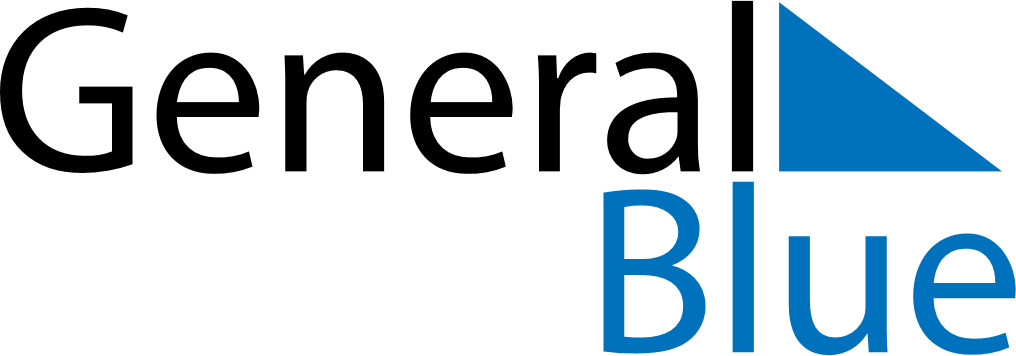 July 2023July 2023July 2023July 2023TurkeyTurkeyTurkeySundayMondayTuesdayWednesdayThursdayFridayFridaySaturday123456778910111213141415Democracy and National Unity Day161718192021212223242526272828293031